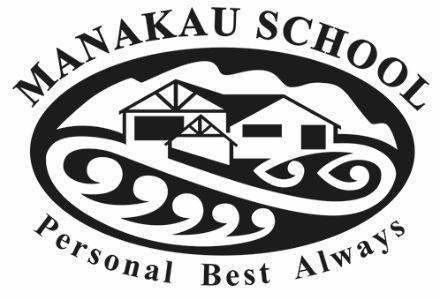 13 September 2017Dear Applicant,Thank you for applying for the Permanent Scale A teaching position at Manakau School as advertised online.  This position begins on January 29th 2018.  This is a fantastic opportunity for someone with excellent teaching credentials, and up to date curriculum pedagogy.  They must be able to work as a collaborative member of the school team, and have a genuine desire to develop as a teaching professional. I have had the absolute privilege of being the Principal at Manakau School since the beginning of 2016.  It is a dynamic rural school, where children are encouraged to give their ‘Personal Best Always’.  There is a high level of professional commitment and knowledge from all members of staff.  This ensures we have open constructive conversations about students learning, and a really positive welcoming work environment.I am very excited about the future of our school and look forward to working with a new enthusiastic teacher who has the skills and willingness to work as part of our team.I look forward to receiving your application.Yours sincerelyDeborah LoganPrincipalManakau School